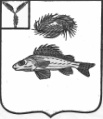 АдминистрацияДекабристского муниципального образованияЕршовского муниципального района Саратовской областиПОСТАНОВЛЕНИЕот 27 мая 2019года									 	 № 31О проведении аукциона на право заключениядоговора аренды земельных участкови создании аукционной комиссии.	В соответствии со статьей 39.11, статьи 39.12 земельного кодекса РФ, Федеральным законом от 25 октября 2001 г. № 137-ФЗ «О введении в действие Земельного кодекса Российской Федерации», администрация Декабристского муниципального образования Ершовского муниципального района Саратовской областиПостановляет:Провести 08 июля 2019 года аукцион, открытый по форме подачи предложений на право заключения договора аренды земельных участков:ЛОТ № 1: право на заключение договора аренды на земельный участок, расположенный по адресу: Саратовская область, Ершовский район, территория Декабристского муниципального образования, кадастровый номер 64:13:210601:19, категория земель: земли сельскохозяйственного назначения, разрешенное использование земельного участка: для сельскохозяйственного производства, площадь земельного участка 69000 кв.м., сроком на 5 лет, обременения отсутствуют.ЛОТ № 2: право на заключение договора аренды на земельный участок, расположенный по адресу: Саратовская область, Ершовский район, территория Декабристского муниципального образования, кадастровый номер 64:13:051001:4, категория земель: земли сельскохозяйственного назначения, разрешенное использование земельного участка: для сельскохозяйственного производства, площадь земельного участка 1745000 кв.м., сроком на 5 лет, обременения отсутствуют.ЛОТ № 3: право на заключение договора аренды на земельный участок, расположенный по адресу: Саратовская область, Ершовский район, территория Декабристского муниципального образования, кадастровый номер 64:13:211001:20, категория земель: земли сельскохозяйственного назначения, разрешенное использование земельного участка: для сельскохозяйственного производства, площадь земельного участка 48000кв.м., сроком на 5 лет, обременения отсутствуют.Установить начальную цену на право заключения договора аренды земельного участка:ЛОТ № 1: 8763 (Восемь тысяч семьсот шестьдесят три) рубляЛОТ № 2: 44323 (Сорок четыре рубля триста двадцать три) рубляЛОТ № 3: 6096 (Шесть тысяч девяноста шесть) рублейУстановить срок подачи заявок: с 06 июня 2019 г. (с 8-00 часов) по 05 июля 2019г. (до 10-00 часов)Место и время определения участников аукциона: рабочие дни (понедельник – пятница) с 08:00 до 17:00 по местному времени по адресу: Саратовская область, Ершовский район, п.Целинный, пл.Ленина, д.4.Место и время проведения аукциона: Саратовская область, Ершовский район. п.Целинный, пл.Ленина, д.4 - .08.07.2019 г. в 10-00 часов.Разместить информацию о проведении аукциона на официальном сайте администрации Декабристского МО – ershov.sarmo.ru, в газете «Степной край» и www.torgi.gof.Создать комиссию по проведению аукциона (приложение № 1).Глава Декабристского муниципального образования Ершовского муниципального района  Саратовской области		                                            М.А. ПолещукПриложение № 1к постановлению администрацииДекабристского МОот 27.05.2019 г. № 29Комиссия по проведению аукциона на право заключения договора аренды земельных участков из земель сельскохозяйственного назначенияПолещук М.А. – глава Декабристского МО, председатель комиссии, аукционист; Телегина В.А. – главный специалист администрации Декабристского МО, заместитель председателя комиссии; Герда З.С. – специалист ВУС администрации Декабристского МО, член комиссии;Евтушенко Т.Н. – специалист по работе с населением, член комиссии;